Задания для индивидуального занятия                по развитию речевого слуха и формированию произносительной стороны речи.Учитель – дефектолог Суляева О.А.1.Формирование произносительной стороны речи.   Автоматизация [б].Послушай и повтори.Б-Б-Б                                 БББББ                     БА-БА-БА                        БÁБАБА                   БА - АБАБО-БО-БО                        БОБÓБО                   БО - ОБОБУ-БУ-БУ                        БУБУБУ́                   БУ  -УБУ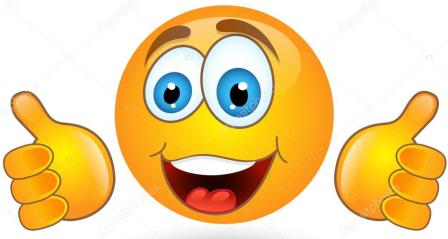 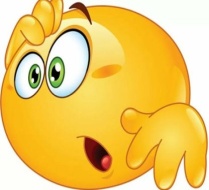                                          БА!                                                                БА?Прочитай. Правильно говори [о] в словах: 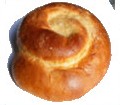 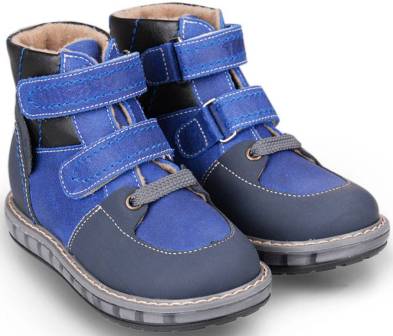 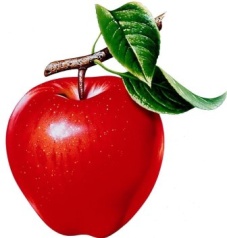 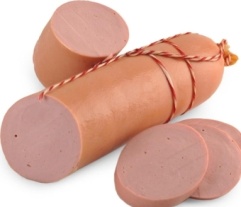                   А                                              А                                                А А                                    А         бу́лōчка                               бōти́нки                         я́блōкō                           кōлбаса́       А              А  А     А                    А          А             Бу́лōчка, я́блōкō, кōлбаса́  - этō   прōду́кты. Какая картинка лишняя? Почему?Послушай, ответь на вопросы. Кто это?  Как зовут твою бабушку?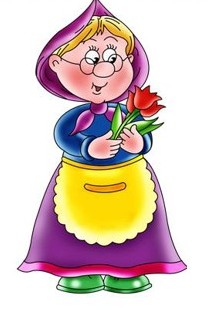                             Прочитай.                            Ба́бушка, ба́бушка, ба́бушка мōя́.                             Ба́бушка, ба́бушка, я люблю́ тебя́!                                                    Ба́бушка,ба́бушка - всё на све́те зна́ет.                                                                                                                                                                                                                                                                                                                                                                                                                                                                                                                                                                                                                 
                            И печёт ōла́душки, сказки нам чита́ет.                            Ба́бушке пе́сенку я пōдарю́.                                                                                                                                                                                                                         Ба́бушку лю́бимую кре́пкō ōбниму́.                             Ты помогаешь своей бабушке?Прочитай слова.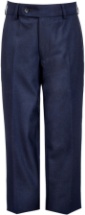 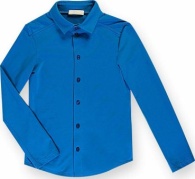 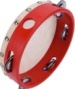 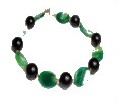 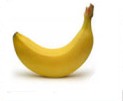                бана́н                       бу́бен                 брю́ки                    бу́сы                        руба́шка                                                                                                                                   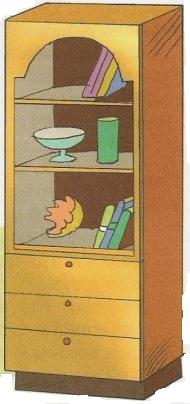 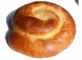 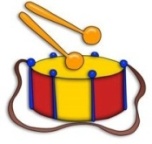 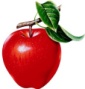                                бу́лōчка                      бараба́н                       я́блōкō                                                               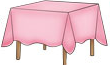 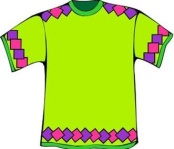                       футбо́лка                          я́щик         стол                                                                                                         шкафДополни предложения.Я пōлōжу́ бана́н на … .   Я пōлōжу́  бубен   в  … .     Я пōлōжу́ брю́ки  в   … .   Я  пōлōжу́ бу́сы в … .   Я  пōлōжу́ руба́шку в … .    Я положу бу́лōчку на … . Я пōлōжу́ бараба́н в … .   Я пōлōжу́   я́блōкō на ….  Я пōлōжу́  футбо́лку в … .Послушай, напиши.Ба, абу, обу, бо, або, уба, бу, убо, уба.         2.   Развитие речевого слуха.  Тема «Профессии».Послушай, повтори.Врач, учитель, повар, продавец.Прочитай слова. Покажи картинки.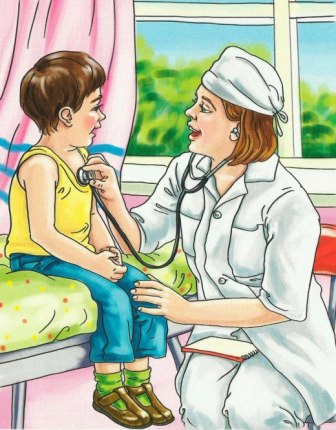 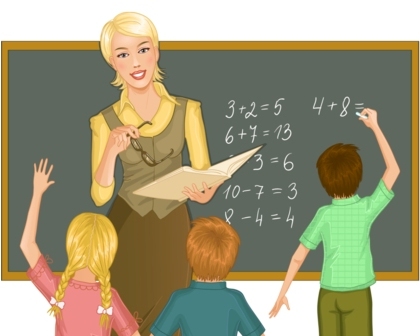 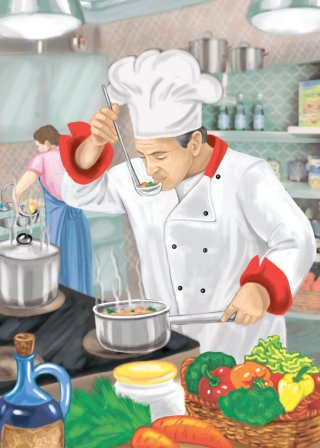 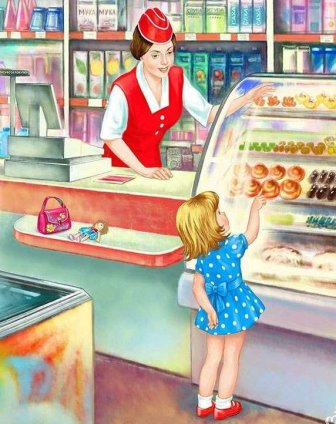                                                                                                                      А        врач                                   учи́тель                              по́вар                           прōдаве́ц                                                         прōфе́ссииПрочитай.Врач ле́чит лю́дей. Учи́тель у́чит дете́й. По́вар гōто́вит для всех еду́. Прōдаве́ц прōдаёт тōва́ры. Врач, учитель, по́вар, прōдаве́ц – это прōфе́ссии.Ответь на вопросы.Что делает врач?                                                            Что делает повар?Что делает учитель?                                                      Что делает продавец?Кем работает твоя мама (папа)?